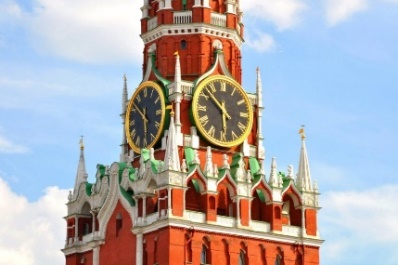 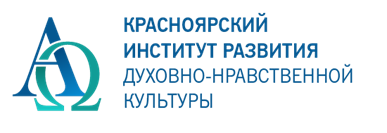 НАШ КАЛЕНДАРЬ (Конструктор Календаря образовательных событий) социальный проект в рамках государственной грантовой программы Красноярского края «Партнерство» в номинации «Гражданское общество» (ноябрь 2020 – май 2021гг.)Методические рекомендации для проведения Уроков исторической памяти о святителе Луке (Войно-Ясенецком) «Святитель Лука: Доктор, Пастырь, Ученый, Святой…» для учащихся 5-7 классов Красноярского края 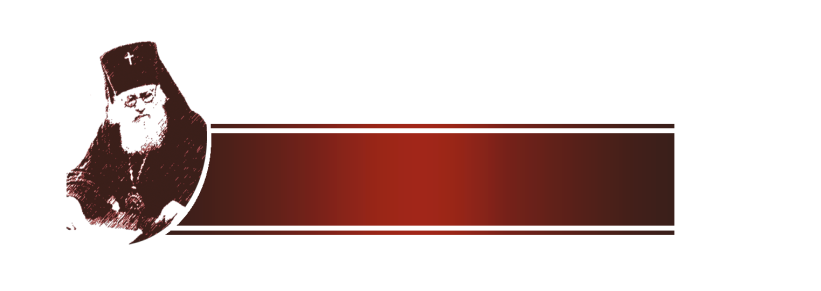 Автор-составитель: Ирина Петровна ОтливниковаРедактор – Елена Григорьевна ПригодичКрасноярск 2020/21 СодержаниеКраткое описание идеи занятия. Цели, задачи, ожидаемые результаты с. 3-5Основные термины (словарь занятия) с. 5-7Интернет ресурсы       с.7Модель сценария урока\модуля    с. 7-9Сценарий занятия     с. 9-30Часть I. Линии судьбы    с. 9-11Часть II. Практикум. Биография святителя Луки   с. 11-22Часть Ш. Технология сторителлинга    с.22-26Часть IV. Написание истории     с.26Часть V. Презентация историй   с.27-28Часть VI. Задания по выбору учащихся   с.28Основные вехи деятельности хирурга и архиепископа  с. 28-30Краткое описание идеи занятияМатериалы Урока разработаны в качестве регионального ресурса для реализации предметной области «Основы духовно-нравственной культуры народов России» федерального государственного образовательного стандарта основного общего образования.Современная социокультурная ситуация актуализирует задачу понимания ценности духовно-нравственной составляющей воспитания и самосовершенствования, способствовать развитию у ребенка способности прилагать эмоционально-волевые усилия для того, чтобы брать ответственность за свое «человеческое качество».	В воспитании необходим метод коррекции, создание условий, при которых ребенок вносит изменения в свое поведение, в отношения к людям. Такая коррекция может происходить на основе сопоставления поступка учащихся с общепринятыми нормами, анализа последствий поступка, уточнения целей деятельности. Опираясь на идеал, пример, сложившиеся нормы, ребенок часто может сам изменить свое поведение и регулировать свои поступки, что можно назвать саморегулированием. Исключительно большое воспитательное значение в этом случае имеют положительные образцы и примеры поведения и деятельности других людей. Мудрец сказал, что для духовного развития личности нужны три условия: большие цели, большие препятствия и большие примеры. 	Педагогами-практиками разных исторических периодов воспитание на примерах высоко ценилось, и неоднократно предпринимались попытки разработать воспитательную систему, основанную на целенаправленном использовании в воспитательной работе такого вида примера, как пример из жизни и деятельности выдающихся личностей (святых, подвижников, мыслителей, ученых, воинов и т. д.) с акцентом на «героическом примере».	В каждом конкретном случае, применительно к каждому конкретному человеку модификация «самого лучшего отношения» будет особой, индивидуальной. В реальной жизни мы «берем на заметку», учитываем, запоминаем именно возможные другие варианты отношений, которые мы оцениваем как более или менее приемлемые в зависимости от предшествующего опыта, затем осуществляем собственный выбор, за который в дальнейшем несем ответственность. 	Создание мысленной ситуации выбора для ребенка: «посмотри, как по-разному люди ведут себя в одних и тех же условиях; выбирай, что тебе кажется более достойным; если хочешь, то попробуй дотянуться до избранного тобою образца; помни, что все люди разные и твой выбор всегда остается за тобой».  Урок или цикл уроков (модуль), посвященный святителю Луке (Войно-Ясенецкому) может стать основой для разработки элективного курса в рамках предметной области «Основы духовно-нравственной культуры народов России» в рамках федерального государственного образовательного стандарта основного общего образования. Святитель Лука жил на красноярской земле, сибиряки чтят и хранят память о великом пастыре и враче, ученом и святителе, который пронес свет нравственных истин через многие тяготы и испытания.Главная идея урока: организовать встречу младших подростков с личностью святителя, помочь ученикам увидеть «пример для себя» в собственном выборе нравственных приоритетов. В основе методики урока - технология сторителлинга. На примере истории жизни святителя Луки (Войно-Ясенецкого) ребята могут начать писать  «Большие Истории о себе». Цели и задачи урока/модуля:Учебные: учащиеся узнают об основных событиях в биографии святителя Луки (В.Ф.Войно-Ясенецкого).Развивающие: учащиеся развивают умения работы с информацией, решения проблемных задач. Воспитательные: на примере духовно-нравственного подвига святителя Луки развитие ценностной картины мира, которая определяет самосознание личности учащегося; расширение личностного опыта, системы личностных ценностей учащихся.Задачи урока/модуля: познакомить учащихся с основными событиями жизни Архиепископа Луки, в миру Валентина Феликсовича Войно-Ясенецкого, сформировать представление об основных «линиях судьбы»;развивать у учащихся способность к оценке духовного и нравственного содержания поступков, стремление к самосовершенствованию, самооценке, ответственному поведению;побудить младшего подростка к размышлению и внутреннему диалогу, без чего невозможно формирование системы ценностных отношений личности; Ожидаемые результаты:Предметные результаты:учащиеся познакомятся с  основными событиями из жизни святителя Луки;учащиеся смогут объяснить причины поступков святителя Луки;учащиеся смогут соотносить основные события из жизни святителя Луки с вехами Отечественной истории.Метапредметные  результаты: 	учащиеся будут совершенствовать такие навыки как анализ информации источника, извлечение информации в соответствии с заданным критерием;выстраивание источников в хронологической последовательности;высказывание аргументированных суждений;структурирование собственных выступлений; развитие воображения, памяти, наблюдательности, внимания, речи;систематизация информации, осуществление образной реконструкции прошлого.Личностные результаты: развитие ценностной картины мира, которая определяет самосознание личности учащегося; расширение личностного опыта, системы личностных ценностей учащихся для построения собственной системы отношений с миром, с людьми, с самим собоюОсновные термины (словарь занятия):Архиепископ. Первоначально – архиерей, глава крупной церковной области, объединяющей несколько епархий. Епископу, управляющие епархиями были подчинены епископу. В последствии архиепископами стали называться архиереи, управляющие крупными епархиями. Архиепископ в Русской православной церкви – почетный титул, предшествующий титулу «митрополит». Источник: Религиозный словарь.Архиерей – общее название для священнослужителей высшей христианской церковной иерархии: епископов, архиепископов, митрополитов. Имеют право совершать все таинства (в том числе и рукоположение)  и руководить церковной жизнью. http://dic.academic.ru/Канонизация - акт причисления к лику святых в католической и православной церквах.  Современная энциклопедия. 2000.Корыстолюбие - стремление к личной выгоде, обогащению, наживе, жадность к деньгам.Пало́мничество (от латинского palma «пальма»; от пальмовой ветви, с которыми жители Иерусалима встречали Иисуса Христа) - путешествие к Святой земле и другим географическим местностям, имеющим сакральное значение для христианской веры с целью поклонения и молитвы; вообще хождение верующих к святым местам на поклонение.Репрессия - (от позднелатинского repressio - подавление) - карательная мера, наказание, применяемые государственными органами. Святи́тели в православной церкви святые из епископского чина, почитаемые церковью как предстоятелиотдельных церковных общин, которые своей святой жизнью и праведным пастырством осуществили промыслБожий о Церкви в её движении к Царству Небесному. http://dic.academic.ru/ Святитель – одно из общеупотребительных наименований священнослужителей высшей степени священства в православной церковной иерархии. Религиозный словарь.Святитель – торжественное название высших лиц в церковной иерархии, архиереев. По словарю Ушакова.Святые - особенно чтимые церковью лица за их праведную жизнь, благочестие, стойкое исповедание веры и обладающие даром чудотворства; посредники между Богом и людьми. Культ святых широко распространен в православном христианстве (в протестантизме отсутствует) и исламе. Большой Энциклопедический словарь  Святые в христианстве – люди, воплотившие благодать Святого Духа, реализовавшие в себе «подобие» Бога. Современная энциклопедия. 2000.Священство, рукоположение или хиротония – посвящение человека, наделяющее его правами совершать таинства и обряды. Правом совершения священства в православии обладает только епископ. В Православной церкви существуют три степени священства: низшая – диакон, затем – пресвитер (священник, иерей), затем – епископ (архиерей). В современной Православной церкви все священнослужители обычно бывают либо монахами – черное духовенство, либо (для диаконов и священников) женатыми первым браком – белое духовенство. http://dic.academic.ru/Целостность человека - сущность, неделимость, способность ощущать полноту жизни, интегрироваться с миромЦенности – осознаваемые представления, которые выступают для личности идеальной моделью, основанием выбора и непосредственно задействованы в процессе выбора человеком той или иной стратегии поведения в жизненной ситуации.Человеческое в человеке - духовное начало, то высшее (лучшее, что позволяет говорить о его позитивном развитии (саморазвитии)).Интернет ресурсы«Специальный-репортаж» - Святой-Лука Крымский - http://clip.suabnag.com/NDR1Mk9WQUtoRFE5Врачеватель. О святителе Луке Войно-Ясенецком http://www.youtube.com/watch?v=4WdGkh1f3oM&feature=player_embedded Сайт Святитель Лука (Воино-Ясенецкий). Все о любимом святом и выдающемся хирурге. - http://all-luka.com.ua/booksabout.php Сайт Святитель Лука Крымский (Ясенецкий - Войно) - .http://sv-luka.orthodoxy.ru/ Материалы о Святителе Луке.  https://vk.com/svyatoy_luka_tavricheskiyКнига моих историй. ООО «Манн, Иванов и Фербер», 2014.Марущак Василий, протодиакон СВЯТИТЕЛЬ-ХИРУРГ: Житие архиапископа Луки (Войно-Ясенецкого). - М.: Даниловский благовестник, 2007Модель сценария урока\модуляУрок\модуль состоит из трех частей.Первая часть – организуется знакомство учащихся с историей жизни святителя Луки. Еще в юности Валентин Феликсович выбирает профессию врача вместо живописи, хотя имел к ней прирожденные способности, причиной его выбора стало то, что живопись не приносит прямой пользы людям. Став врачом, отказывается от научной карьеры в пользу работы земским доктором; к последующим научным исследованиям его  склонит исключительно осознание несовершенства тогдашней медицины – в конечном счете, то же желание спасать людские жизни.	Во второй части занятия\модуля учащиеся на основе биографии Валентина Феликсовича Войно-Ясенецкого, знакомясь с информацией и анализируя ее, определяют основные «линии жизни», которые формировали личностный выбор святителя Луки. Материалы во второй части являются избыточными и учителя самостоятельно определяются с объемом используемого материала. В контексте деятельности учащихся вторая часть урока\модуля своеобразное мини-исследование на основе источников. Результаты такого исследования могут стать основой будущей истории.	Третья часть занятия\модуля зависит от того, какую форму ведения занятия выберет учитель. Если учитель решит использовать форму урока или классного часа, то он ограничен во времени, и мы предлагаем ему ознакомить ребят с технологией сторителлинга заранее, она универсальна, и вы сможете использовать ее при обучении любому предмету. При модульной форме целесообразно включить время на освоение технологии сторителлинга в план модуля и посвятить ей отдельное занятие. Учащиеся в группах создают истории на основе изученного материала о святителе Луке. Роль учителя на этом этапе заключается в консультировании ребят и помощи в конструировании истории. 	Четвертая часть занятия\модуля посвящена публичной презентации историй о Валентине Феликсовиче Войно-Ясенецком. Учителю целесообразно продумать принцип оценивания историй, например, это могут быть отзывы ребят. Последний этап занятия также может включать выставку историй, писем, рисунков, иллюстраций к историям, рассказанным ребятами для всей школы. Это, несомненно, вызовет интереса как к личности святителя, так и других людей, достойных подражания. И будет способствовать сохранению исторической памяти о святителе Луке (Войно-Ясенецком).			Возможный вариант модуля:Форма занятия: портретная характеристика личности; анализ источников; ролевые чтения, написание историй;Виды деятельности: групповая и индивидуальная работа, смысловое чтение текстов, извлечение необходимой информации из текстов, реконструкция прошлого.Материалы (ресурсное обеспечение занятия):Видеоряд из фотографий святителя Луки (Войно-Ясенецкого)Раздаточный материал: выдержки из воспоминаний о святителе Луке (Войно-Ясенецком) и автобиографии, документовПрезентация и «Специальный-репортаж» - Святой-Лука Крымский (Интернет-ресурсы)Сценарий занятияЧасть I. Линии судьбы	В начале модуля возможен показ слайдов презентации, или просмотр репортажа или фильма  в которых рассказывается о святителе Луке. «Специальный-репортаж» - Святой-Лука Крымский - http://clip.suabnag.com/NDR1Mk9WQUtoRFE5Учитель. Сегодня мы познакомимся с историей жизни необыкновенного человека, неординарной личностью Архиепископом Лукой, в миру Валентином Феликсовичем Войно-Ясенецким. 55 лет назад умер святой, чья история - за недавностью лет - остается понятной и близкой нам всем, и в то же время она не может не поражать. Святитель Лука (Войно-Ясенецкий). Врач, лечивший обычных людей, многие из которых живы и сейчас; профессор, читавший лекции обычным студентам, ныне практикующим врачам. Политзаключенный, прошедший ссылки, тюрьмы и пытки и ставший лауреатом Сталинской премии. Хирург, спасший от слепоты сотни людей и сам потерявший зрение в конце жизни. Гениальный врач и талантливый проповедник, порой метавшийся между этими двумя призваниями. Христианин огромной силы воли, честности и безбоязненной веры, но не избежавший серьезных ошибок на своем пути. Реальный человек. Пастырь. Ученый. Святой…		Он последовательно принимает на себя служение священником и епископом в ту пору, когда некоторые священнослужители спешно снимали с себя сан и публично «каялись», и даже иметь родственника-священника считалось, чуть ли не тягчайшим преступлением. Святитель Лука многократно отказывался снимать с себя сан под уговорами партийных бюрократов и сотрудников безопасности – притом, что для него это означало бы не только конец гонений, но и обеспеченную жизнь и занятия любимым делом – медициной.	В разгар сталинских репрессий Владыка, уже на склоне лет, отказался лжесвидетельствовать на «конвейерных» допросах НКВД, хотя ценой упорства могла стать его жизнь. А ведь на путь «стукачества» вставали люди гораздо моложе и физически сильнее его, в том числе и другие священнослужители… Даже с началом войны, отбывая ссылку в глухом сибирском селе, он обратился с просьбой к номинальному главе государства, председателю Верховного Совета СССР Михаилу Калинину, с предложением применить свои богатейшие знания и бесценный опыт хирурга, не требуя даже снятия с себя очередной ссылки.	После просмотра репортажа, возможно, показать видеоряд из фотографий и попросить ребят выделить «линии судьбы» святителя Луки.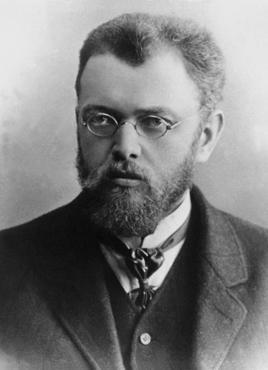 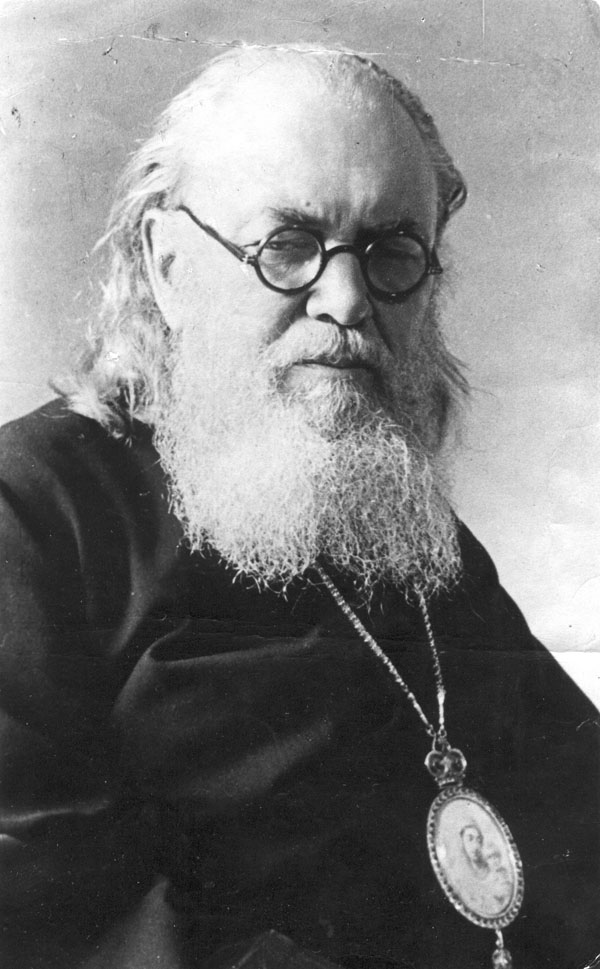 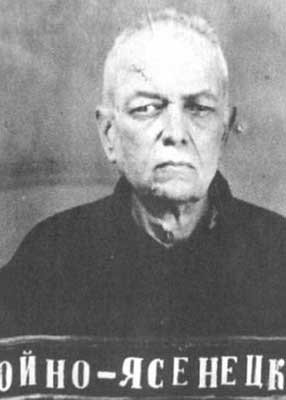 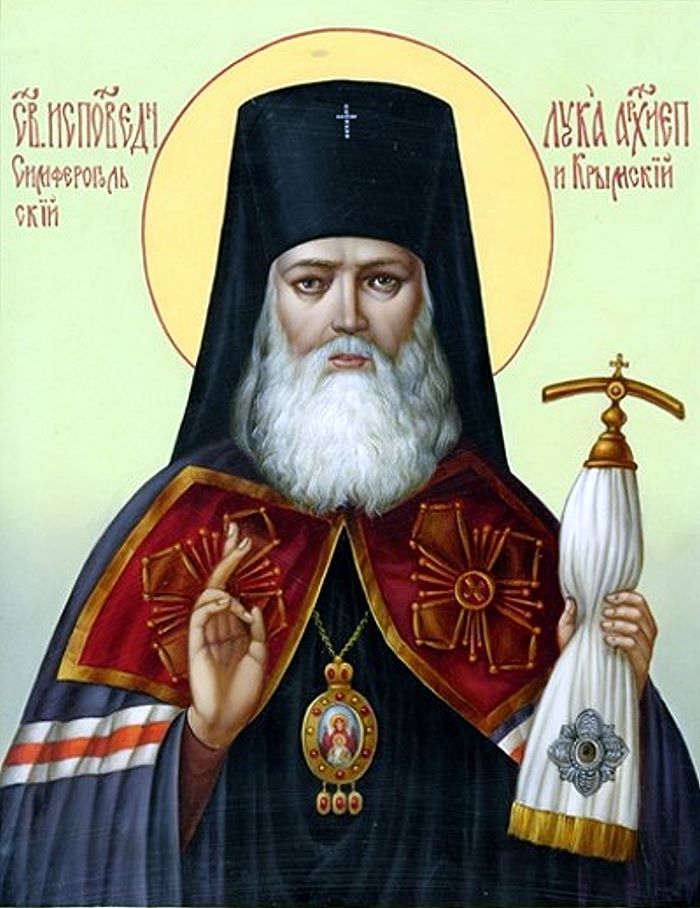 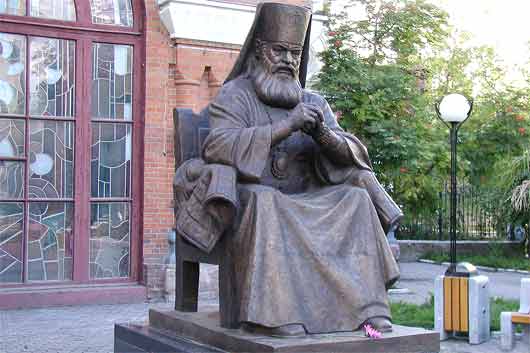 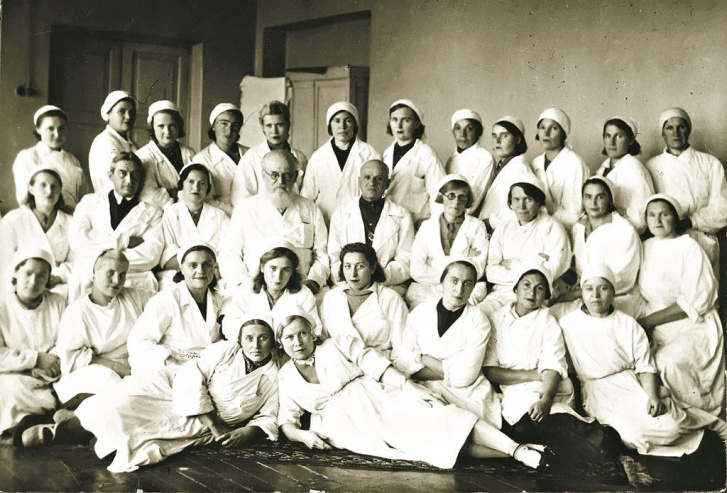 ФОТОГРАФИИФотография из следственного дела. Епископ Лука. Ташкент, тюрьма НКВД. 1939 г.Профессора и слушатели Ташкентского института усовершенствования врачей. 1936 годЗемский врач В.Ф. Войно-Ясенецкий, около 1910 г.Профессор В.Ф. Войно-Ясенецкий - главный хирург эвакогоспиталя. г. Красноярск.Врач, священнослужитель, заключенный, святой…? Можно ли разделить эти роли? Пожертвовать одной из них ради своего благополучия?"Не пробуйте разделить хирурга и епископа. Образ, разделенный надвое, неизбежно окажется ложным". 	Учитель предлагает учащимся восстановить ключевые события из биографии этой исторической личности, проанализировать причины его поступков, создать свою историю жизни этого Человека, включив в нее самые значимые на Ваш взгляд события его жизни, повлиявшие на формирование его личности. 			Часть II. Практикум. Биография святителя Луки.	Учитель предлагает ребятам ознакомиться с текстом биографии святителя Луки. Информация представлена в избыточном варианте, необходимо сделать выборку в зависимости от возраста и степени заинтересованности учеников при индивидуальной работе с текстом. Второй вариант, разделить ребят на группы и предложить поработать с рабочими листами и вопросами к ним.  После прочтения отдельного фрагмента биографии святителя Луки, каждая из групп представит свой материал всему классу и ответит на вопросы.Примерная памятка по работе с текстомВнимательно прочитайте текст. Подумайте, все ли вы поняли. Запишите в тетрадь неизвестные вам понятия, термины и слова и выясните их значение по словарю или энциклопедии.Сформулируйте в двух-трех предложениях главную мысль текста. Что нового вы узнали из текста?Подумайте, что осталось непонятным? О чем вы хотели бы спросить? Сформулируйте свои вопросы и задайте их в классе. Обсудите ваши затруднения.Рабочий лист 1.Вопросы для учащихся:Что послужило основой для формирования доброго и благочестивого характера Валентина?Что повлияло на выбор Луки стать земским врачом?Почему Лука решил стать добровольцем Красного Креста?В чем заслуги хирурга Войно-Ясенецкого во время русско-японской войны?Детство и юность святителя Луки.	Архиепископ Лука, в миру Валентин Феликсович Войно-Ясенецкий, родился 27 апреля 1877 года в городе Керчи в семье провизора. Древний дворянский род Войно-Ясенецких, - русского происхождения, известен с XVI века. В семье Войно-Ясенецких царили любовь и согласие. Господь благословил брак Феликса Станиславовича и Марии Дмитриевны пятью детьми: Павлом, Ольгой, Валентином, Владимиром и Викторией.	Отец семейства был благочестивым католиком, остальные члены семьи -православными, религиозным воспитанием детей занималась мать. Искренние молитвы родителей Валентин наблюдал с трех лет, что, несомненно, повлияло на формирование его мировоззрения. Валентин рос активным и любознательным, природное благочестие он воспринял от отца, властный характер и сильную волю - от матери. К шести годам будущий святитель научился читать и писать, знал основы арифметики и очень любил рисовать. Через год родители выбрали для него частную гимназию. Учебный процесс отличался демократичностью: предметы были обязательными и по выбору. В число обязательных входили: Закон Божий, русский язык, история, естественная история, чистописание, арифметика и геометрия, география, физика, рукоделие (для девочек). 	После переезда с семьей в Киев 1894 году Валентин поступает во вторую Киевскую гимназию и с увлечением изучает историю Киева. Родители рано заметили природную склонность сына к рисованию, и 13-летним отдали его в Киевскую художественную школу. Особенно давались Валентину зарисовки с натуры. Устроители одной из передвижных выставок, оценив его дарование, пригласили мальчика участвовать в выставке. Картина, написанная юным художником, привлекла внимание посетителей: он запечатлел на ней нищего старика с протянутой рукой и полными горя глазами.	После окончания гимназии и художественной школы Валентин стал готовиться к экзаменам в Академию художеств. Но им овладевает тяжелое раздумье о том, правильный ли жизненный путь он избирает? Вправе ли он заниматься тем, что нравится или обязан заниматься тем, что полезно для страдающих людей.	Общение с паломниками в течение трехсот дней стало духовной школой для Валентина. Изучая и рисуя в своих эскизах лица, одухотворенные молитвой, он поневоле соприкасался с душами этих людей, старался понять их характеры и проблемы. Он начинает осознавать предназначение своей судьбы как служения Богу и людям. Валентин еще больше утвердился в желании помогать простому народу и в 1898 году перешел на медицинский факультет. Учеба на медицинском факультете полностью соответствовала «...моим стремлениям быть полезным для крестьян, так плохо обеспеченных медицинской помощью. И вот теперь я знаю, что в деревнях люди голодают и мне нужно ехать к ним, чтоб помочь, поучиться у них». 	После блестяще сданных выпускных экзаменов и получения диплома с отличием Валентин удивил всех заявлением, что его жизненный путь - это путь земского врача. «Как, Вы будете земским врачом? Ведь Вы ученый по призванию!» - воскликнули коллеги. «Я был обижен тем, что они меня совсем не понимают, ибо я изучал медицину с исключительной целью - быть всю жизнь деревенским, мужицким врачом, помогать бедным людям», - писал в мемуарах святитель Лука. Сразу после окончания университета он стал народным врачом, но не в земской больнице, а в госпитале Киевского Красного Креста.На русско-японской войне	Япония вероломно напала на русский флот 26 января 1904 года. Во всех уголках России, в том числе и в семье Войно-Ясенецких, восприняли это с болью и возмущением. Решение поехать на фронт военно-полевым хирургом созрело немедленно, как только Валентин узнал, что Красный Крест в Киеве формирует военно-медицинский отряд. Он тут же записался добровольцем, и в марте 1904 года стал врачом Киевского лазарета Красного Креста. Родители и не думали отговаривать Валентина, зная о его твердом намерении «быть там, где народу тяжелее всего». Патриотизм был частью воспитания детей семьи Войно-Ясенецких. Недаром их предки к родовой фамилии Ясенецкие получили приставку Войно, что значит - воин, боец. И внешний вид Валентина был очень мужественным: богатырский двухметровый рост, мощный торс, гусарские усы.	Поезд прибыл в Читу поздним апрельским утром. Отряд Киевского Красного Креста расположился лагерем в пригороде. Начальник госпиталя назначил Валентина Феликсовича заведующим хирургическим отделением, так началась практика молодого военно-полевого хирурга. Не имея специальной подготовки по хирургии, он стал сразу делать крупные операции на костях, суставах и черепе. Результаты работы были вполне хорошими, ошибок он не делал, несчастий не бывало.	Каждый день был борьбой за жизнь раненых солдат. Десятки операций ежедневно, необходимость быстрого анализа характера ранения, постановки диагноза и оперативного вмешательства хирурга... Приходилось оперировать большие суставы, ампутировать конечности и удалять внутренние органы, сшивать части человеческого тела, работать скальпелем, долотом, пилой, молотком. Уже через шесть месяцев ежедневная встреча со смертью превратила талантливого художника и молодого врача в универсального военно-полевого хирурга. Многих русских воинов спас от смерти военно-полевой хирург Войно-Ясенецкий, тысячи жизней прошли через его руки. По окончанию войны желание мужа стать земским врачом поддержала его верующая супруга. В 1905 - 1910 годах молодой врач В. Ф. Войно-Ясенецкий работал в Симбирской, Курской, Саратовской и Черниговской губерниях.Рабочий лист 2.Вопросы для учащихся:Почему Лука решил стать священником, если эта мысль никогда не посещала его раньше? С какими жизненными трудностями он столкнулся, и что помогло ему их преодолеть?Отказ от сана, дал бы Луке возможность возглавить институт, прекратить гонения со стороны властей, но он остался верен себе. Почему?Каковы заслуги Луки в медицине и отношение к нему его коллег?Можно ли назвать Луку бескорыстным человеком?«Доктор, вам надо быть священником!»	В марте 1917 года семья переехала в Ташкент, где Валентину Феликсовичу предложили должность главного врача городской больницы. Обосновавшись с семьей в просторном доме, специально построенном для главврача, он целиком погрузился в работу. В больнице им было организовано хирургическое отделение. Недостатка в больных не было. Шла гражданская война. В больницу доставляли тяжело больных, раненых, и главврача неоднократно ночью поднимали с постели на операцию. И никогда, по свидетельствам коллег, он не возмущался, никогда не отказывал в помощи. Но дома у доктора поселилась беда. Медленно угасала жена. Тяжелый недуг отбирал последние силы. Окончательно сокрушила ее весть об аресте мужа.	Профессор Войно-Ясенецкий регулярно посещал воскресные и праздничные богослужения, был активным мирянином, епископ Иннокентий - восторгаясь глубиной и искренностью его веры, сказал: «Доктор, вам надо быть священником!». Святитель Лука так вспоминает в своих мемуарах: «У меня никогда и мысли не было о священстве, но слова Преосвященного Иннокентия я принял как Божий призыв архиерейскими устами и, минуты не размышляя, сказал: “Хорошо, Владыко! Буду священником, если это угодно Богу!”». 	В 1921 году, в разгар Гражданской войны, Войно-Ясенецкий появился в больничном коридоре в рясе и с наперсным крестом на груди. Оперировал в тот день и в последующем, конечно, без рясы, а как обычно, в медицинском халате. Ассистенту, который обратился к нему по имени-отчеству, ответил спокойно, что Валентина Феликсовича больше нет, есть священник отец Валентин. Надеть рясу в то время, когда люди боялись упоминать в анкете дедушку-священника, когда на стенах домов висели плакаты: “Поп, помещик и белый генерал - злейшие враги Советской власти, мог лишь безгранично смелый человек.	«Приехавший в это время на жительство в Ташкент ссыльный епископ УфимскийАндрей тайно постриг Валентина Феликсовича в монахи с именем Луки. Сначала он хотел дать ему имя целителя Пантелеимона, но, узнав немного о его жизни, решил, что ему более подходит имя евангелиста и апостола Луки, который, по преданию, был художником (иконописцем) и врачом». Вскоре произошел арест святителя, сопровождающийся жестокой травлей в газетах. В декабре святитель был отправлен в ссылку в Енисейск. Это стало началом 11 лет тюрем и ссылок. Епископа Луку ссылали на Север трижды. Но и там он продолжал работать по своей медицинской специальности. 	Сразу же после приезда в Енисейск Владыка пришел в больницу к заведующему и просил у него разрешения оперировать. После первых же сложнейших и удачно проведенных операций к хирургу-епископу хлынул народ из окрестных сел и деревень. Список больных, ожидавших операции, был составлен на три месяца вперед. Такая популярность ссыльного архиерея сильно раздражала местное начальство. А тут еще молодые врачи, которые катастрофически теряли клиентов и заработок, стали проявлять недовольство. Владыка безмолвно обличал их корыстолюбие, бесплатно проводя операции. В ответ на благодарность излеченных он говорил: «Это Бог вас исцелил моими руками. Молитесь Ему». Однажды Владыка вернул зрение целой семье слепцов, страдавших катарактой. Из семи человек шестеро стали видеть.	Но в «награду» за бескорыстное служение народу городское начальство, арестовало и отправило епископа еще дальше, на Ангару, а затем в Туруханск. Когда святитель прибыл в Туруханск и сошел с баржи, люди, встречавшие его, опустились на колени, испрашивая благословения. В Туруханске, он продолжил лечить людей. В операционной у него стояла икона с теплившейся перед ней лампадой. Перед операцией он всегда творил молитву, ставил на теле больного йодом крест и только потом приступал к делу.	Его заселили в домик врача, который выехал на лечение в Красноярск. В больнице работал только один медбрат и одна медсестра. А уехавший врач вообще забрал с собой все инструменты. Единственное, что имел святой Лука – это бутыль медицинского спирта и нож. И вот этим ножом он и оперировал. А для наложения швов использовал волосы больного. Его не останавливало ничего.	 Конечно, такое оживление и оздоровление духовной жизни не могло понравитьсяместному начальству. Вскоре Владыку вызвал уполномоченный ГПУ и объявил о запрете благословлять больных в больнице, проповедовать в монастыре и ездить на покрытых ковром санях. Начальник ГПУ встретил ссыльного и с большой злобой объявил ему, что за неподчинение требованиям исполкома его ссылают еще дальше, на берег Ледовитого океана. 	В архангельской ссылке епископ-профессор разработал новый метод лечения гнойных ран. Его вызывали в Ленинград, и лично Киров уговаривал его снять сан, после чего обещал тут же предоставить ему институт. Но Владыка не согласился даже на печатание своей книги без указания сана.	И вот, наконец, осенью 1934 года, после десятилетней подготовки вышла в свет монография «Очерки гнойной хирургии». Коллеги высоко оценили этот серьезный научный труд, который не раз помогал им в повседневной хирургической практике. Рабочий лист 3.Вопросы для учащихся:Какие личностные характеристики Луки вы можете назвать, анализируя его биографию?Что не принимали представители власти, и что восхищало коллег и пациентов в работе и жизни  Луки?Подтвердил ли на практике свой жизненный выбор Лука, сделанный в ранней юности, служение людям?Признавала ли власть заслуги врача и ученого Валентина Феликсовича Войно-Ясенецкого? Свой ответ аргументируйте.Совместимо ли на ваш взгляд служение Богу и медицине?Служение на Красноярской кафедре.	«Я, епископ Лука, профессор Войно-Ясенецкий, отбываю ссылку. Являясь специалистом по гнойной хирургии, могу оказать помощь воинам в условиях фронта или тыла, там, где будет мне доверено. Прошу ссылку мою прервать и направить в госпиталь. По окончании войны готов вернуться в ссылку. Епископ Лука». Телеграмма на имя Председателя Президиума Верховного совета СССР М.И.Калинина.	С началом Великой Отечественной войны ссыльный профессор и епископ был назначен главным хирургом эвакогоспиталя в Красноярске, а потом - консультантом всех красноярских госпиталей. 	Когда Владыка Лука прибыл в ссылку в Красноярск в 1940 году, начальник районного НКВД заявил ему: «Во всей Сибири мы не оставили ни одной церкви». 	К концу 1943 года во всей епархии действовала одна-единственная крошечная церковь в Николаевке. И архиепископ Лука понимал, что если не открыть храмы в различных местах Красноярского края, то возможно полное духовное одичание народа. Напряженная работа архиепископа Луки в красноярских госпиталях давала блестящие научные результаты. В конце 1943 года опубликовано второе издание «Очерков гнойной хирургии», переработанное и значительно дополненное, а в 1944 году вышла книга «Поздние резекции инфицированных огнестрельных ранений суставов». За эти два труда ему была присуждена Сталинская премия I степени. Из двухсот тысяч рублей этой премии архиепископ Лука (Войно-Ясенецкий) сто тридцать тысяч Владыка перечислил в помощь детям, пострадавшим в войне. Книги получили прекрасные отзывы коллег. 	Слава об архиепископе-хирурге растет, о нем уже пишут в США, специальный корреспондент ТАСС приезжает для того, чтобы сделать фотоснимки и взять интервью. По просьбе профессора С.С. Юдина скульптор лепит его бюст. Два местных художника пишут портрет Владыки.	Воспоминания врача Брачевской. 	«Я работала с архиепископом Лукой в трудные военные годы, хорошо его знаю, как ученого, архиерея и человека с большой буквы. В то время это казалось странным: врач и вдруг - епископ. С первого взгляда он показался нам старым мудрецом, спокойный, с глухим голосом, говорил ясно и понятно, немного слов, но по делу. Избегал пустой болтовни. В больницу доставлял самых тяжелых больных сам. Отбирал их прямо с поезда. 	Он хотел оперировать всех и всех сам. Собирал врачей вокруг себя и говорил, смотрите, внимательно смотрите, как нужно оперировать травмы. Многие доктора не умели этого делать. Он вызвал даже фотографа, чтобы фиксировать некоторые моменты этой работы. Я хирург с шестидесятилетним стажем, но такого совершенства в работе я не видела никогда. Он идеально знал анатомию и местную анестезию. Когда другие врачи опускали руки, он совершал чудеса. Раненые его боготворили, они его приветствовали радостными криками, как только видели, и размахивали своими руками и ногами, которые он им сохранил. А он лишь улыбался. Это была его высшая радость в жизни. Он смотрел на них с любовью и состраданием, каждому говорил что-то свое.	А власти ему даже не разрешали кушать в больничной столовой, он оставался почти всегда голодный. Медсестры ему носили еду. А он как-то и не возмущался. Жил в своей каморке прямо в больнице, чтобы быть поближе к больным. Жил скромно, соблюдал посты. С 11 до 2 оперировал каждый день. Из операционной спускался в свою каморку, а там писал свои очерки. Вот таким был святой Лука, таких хирургов нет, блестящий пример».	Вспоминает Анна Безрукова:	«Я была медсестрой в 1942–45 годах в Красноярске. Святой Лука нас любил и всему учил, консультировал врачей в городских больницах. Нам привозили тяжелых, я видела, что перед операцией он молится. Если был летальный исход, он сильно страдал, плакал, запирался в своей комнате и молился об упокоении души усопшего.	Никогда не забуду: делаю в операционной перевязку, холод, вдруг слышу его голос: “Анна!”. Я испугалась – наверное, что-то не то делаю, а он говорит: “Ты же без носок, Анна, это нехорошо, простудишься”. Вот такое отношение к простой медсестре.	В операционной я с ним рядом научилась очень многому. Деньги он раздавал, помогал вдовам, сиротам, мужья же были на фронте, многие погибали».		В 1944 году, вслед за победоносным наступлением наших войск, эвакогоспитали переехали в Тамбов. Владыка Лука был назначен хирургом консультантом. Его ожидало широкое поле деятельности в госпиталях и областной больнице в Тамбове. Молодые врачи, работавшие под началом опытного профессора, получали немало ценных советов и наставлений. Насыщенность и обширность хирургической работы была колоссальной. Шестидесятисемилетний Владыка работал по восемь-девять часов в сутки и делал четыре-пять операций ежедневно! Все это сказывалось на подорванном в ссылках и тюрьмах здоровье.  Святитель Лука, находясь на высоте своего архиерейского достоинства, никогда не угодничал перед властями, и это раздражало светских начальников всех рангов. Но, тем не менее, они не могли не замечать его огромного вклада в медицинскую науку и практическую хирургию. В Тамбове он был награжден медалью «За доблестный труд в Великой Отечественной войне 1941-1945 годов».	Впоследствии епископ Лука совмещал церковное служение с работой в больницах. В конце жизни был назначен в Крымскую епархию и делал все, чтобы в тяжелейшую хрущевскую эпоху не угасла церковная жизнь.Рабочий лист 4.Вопросы для учащихся:В чем заключался духовный подвиг святителя Луки?Какие личностные и профессиональные качества святителя Луки вы можете назвать?Почему, несмотря на гонения властей, святитель Лука не отказался от своих убеждений и пронес их через всю свою жизнь?Какая деятельность для Луки была наиболее важна, на ваш взгляд?Может ли святитель Лука быть жизненным примером для современного вам поколения?Крым	Рассказ декана медицинского факультета Симферопольского университета Анатолия Бабанова. 	Бабанов рассказал, что он видел святого Луку один раз, это был последний год земной жизни святителя: «Когда началась новая волна гонений, власти Крыма закрывали храмы и налагали непомерные налоги. Все проповеди, все высказывания святого строго контролировались службой госбезопасности. Писались доносы, отчеты. Архиепископ противостоял. И если сохранилась Церковь в Крыму, то только благодаря ему. Это очень раздражало органы безопасности и вообще власти. У них в руках вся мощь госаппарата, а сломить святого Луку не смогли. А ему ведь 80 лет, больной, слепой, после стольких тюрем и мучений.	На втором курсе я об этом, конечно, ничего не знал. И вот как-то на перемене мы стоим в университетском дворе, шутим, смеемся, знаете, вся радость здоровой молодости в нас бурлит. И вдруг рядом останавливается машина. Мое внимание привлекла не машина, а человек, сидевший на переднем сидении. Это был священник преклонных лет в камилавке, седовласый. Меня потряс его взгляд - проницательный, будто он смотрел сквозь нас. Двое молодых священников помогли ему выйти. Он оказался высоким, грузным человеком, но, несмотря на это, вид его был необыкновенно величав.	Видя, как он осторожно ступает, я понял, что он почти ничего не видел. Один глаз его был почти слеп, а другой светился благородным светом. На лице лежала печать усталости – и физической, и моральной. Он еще раз посмотрел на нас с лёгкой улыбкой, будто прощая нам наши безумные шутки, и начал медленно подниматься по лестнице.	Все мы, студенты, застыли, понимая, что это не простой священнослужитель, что это какой-то необыкновенный человек. Об этом говорило его благородство, выправка и величие. И когда они восходили наверх по лестнице, голова этого седовласого старца буквально излучала свет.	Я тогда не был воцерковлен, поэтому я только потом узнал, что в храмах на иконах святые изображаются с золотым нимбом над головой. Они поднимались все выше по лестнице, две фигуры рядом с ним как бы исчезали, а свет от фигуры старца становился все ярче и ярче. Именно так. Это был не священнослужитель, это был не архиепископ Симферопольский и Крымский, это был не великий хирург Валентин Войно-Ясенецкий, это был святой Лука».	Войно-Ясенецкий был превосходным и бесстрашным оратором - оппоненты побаивались его, один военный хирург задал вопрос Владыке: «Как вы, такой специалист, хирург, можете верить в того, Которого никто никогда не видел, в Бога?» Профессор ответил: «Вы верите в любовь?»  «Да». - «Вы верите в разум?» - «Да». - «А вы видели ум?» - «Нет». - «Вот так и я не видел Бога, но верю, что Он есть». Были опубликованы результаты его последних медицинских исследований. Но сам вид профессора, читающего лекции неизменно в рясе и с панагией, до того раздражал медиков, что в Алуште однажды его доклад был сорван. Руководство работой хирургических амбулаторий и чтение лекций по гнойной хирургии было так же отменено. Ему было рекомендовано читать доклады и лекции на медицинские темы не в архиерейской, а в светской одежде. святитель Лука категорически отказался. Тогда его перестали приглашать для чтения лекций.		Сохранилось письмо, в котором Владыка Лука отвечает на вопросы студентов мединститута, изложенные профессором П.П. Царенко: «Многоуважаемый Петр Петрович! В ответ на недоумение ваших студентов по поводу моего архиерейского служения им следовало бы сказать, что очень странно отрицать то, чего не знают и не понимают, и судить о религии только по антирелигиозной пропаганде. Ибо, конечно, среди них вряд ли найдется кто-нибудь, читавший  Священное Писание. Наш великий физиолог Павлов, академик Владимир Петрович Филатов, каноник (т.е. священник) Коперник, преобразовавший всю астрономию, Луи Пастер умели же совмещать научную деятельность с глубокой верой в Бога. Глубоко религиозным я был с самого детства, и вера моя не только не уменьшалась, как они дума ют, по мере приближения глубокой старости (мне скоро будет 82 года), а все более усугублялась. За 38 лет своего священства и архиерейского служения я произнес около 1250-ти проповедей, из которых 750 записаны и составляют 12 толстых томов машинопечати. Советом Московской Духовной Академии они названы «исключительным явлением в современной церковно-богословской жизни» и «сокровищницей изъяснения Священного Писания», и я избран почетным членом Академии. Как видите, это очень далеко от примитивных суждений вашей студенческой молодежи. Свои «Очерки гнойной хирургии» я написал, уже будучи епископом. С почтением, архиепископ Лука. 1959 г.» Святитель-хирург продолжал врачебную практику у себя дома. На двери его кабинета было вывешено объявление, которое сообщало, что хозяин этой квартиры, профессор медицины, ведет бесплатный прием ежедневно, кроме праздничных и предпраздничных дней. Много больных стекалось к профессору-епископу, и никому он не отказывал в помощи. До сих пор исцеленные с благодарностью вспоминают своего доктора. 	Конечно, Владыка хотел приносить пользу своим соотечественникам, врачуя их болезни. Но время неумолимо шло вперед, здоровье стало ухудшаться, зрение на единственном здоровом глазу притуплялось. Знаменитый одесский окулист Филатов нашел у него помутнение хрусталика, но до полной слепоты должно было пройти еще от трех до десяти лет. Зрение медленно угасало, и к 1956 году Владыка полностью ослеп. Но слепота его не препятствовала активному доброделанию. 	Подводя итоги своего сугубого служения - медицинского и архиерейского, он писал в письме: «Верно, конечно, то, что вы пишете о лечении больных. Но вы не знаете, как необычайно ценят меня как духовного врача. Очень многие говорят и пишут, что я оживил их духовно, возродил к новой жизни, и в самых трогательных выражениях изливают свою благодарность и любовь. Они пишут, что, как ни высока моя медицинская деятельность, но архиерейская неизмеримо важнее. Я и сам так думаю». Из монографии «Очерки гнойной медицины»:	«Чрезвычайно тяжёлый путь сельского хирурга-самоучки, который мне пришлось пройти, научил меня весьма многому, чем хотелось бы поделиться с молодыми товарищами, чтобы облегчить их трудные задачи...	Приступая к операции, надо иметь в виду не только, к примеру, брюшную полость, а всего больного человека, который, к сожалению, так часто у врачей именуется "случаем". Человек в смертельной тоске и страхе, сердце у него трепещет не только в прямом, но и в переносном смысле. Поэтому не только выполните весьма важную задачу подкрепить сердце камфарой или дигаленом, но позаботьтесь о том, чтобы избавить его от тяжёлой психической травмы: вида операционного стола, разложенных инструментов, людей в белых халатах, масках, резиновых перчатках — усыпите его вне операционной. Позаботьтесь о согревании его во время операции, ибо это чрезвычайно важно».Из трактата «Дух, душа и тело»:	«Состояние духа больного, его доверие или недоверие врачу, глубина его веры и надежды на исцеление или, наоборот, психическая депрессия, вызванная неосторожными разговорами врачей в присутствии больного о серьёзности его болезни, глубоко определяют исход болезни. Психотерапия, состоящая в словесном, вернее, духовном воздействии врача на больного, - общепризнанный, часто дающий прекрасные результаты метод лечения многих болезней».	«Главное в жизни – всегда делать людям добро. Если не можешь делать для людей добро большое, постарайся совершить хотя бы малое».	«Для врача не должно быть "случая", а только - живой, страдающий человек».	«Будь добрее, чем принято, ибо у каждого своя война, бои и потери. Живи просто, люби щедро, вникай в нужды другого пристально, говори мягко… А остальное предоставь Господу. Именно любовь, - ни вера, ни догматика, ни мистика, ни аскетизм, ни пост, ни длинные моления не составляют истинного облика христианина. Все теряет силу, если не будет основного - любви к человеку».	«Корни неблагодарности - в человеческой ненасытности; сколько человек ни получит, всего ему мало, он не благодарит, а ропщет за то, что не получил больше… Но те немногие, которые всегда и за все благодарны, получат от Бога великую славу и честь, великую благодать»	 « В служении Богу - вся моя радость, вся моя жизнь, ибо глубока моя вера».Часть Ш. Технология сторителлинга             Учитель знакомит ребят с новой технологией. 	Издавна рассказывание историй помогало передавать накопленный опыт молодому поколению. Вспомним: «Давным-давно…», Однажды, много лет назад…». Эти слова завораживали, слушатели замирали, надеясь попасть в неизведанный, удивительный мир, где нет ничего невозможного. Люди придумывали истории, основанные на реальных фактах, придавали им немного загадочности, мистики. Так рождалась поучительная сказка. 	В современном варианте это искусство стало называться cторителлингом и используется с успехом для развития коммуникации, в качестве маркетингового приёма, в психотерапии, в образовании и т.д. 	Рассказывание в наше время имеет несколько иное значение, чем в древние времена. Сейчас идёт активный поиск новых форм распространения знаний в условиях катастрофической нехватки времени и переизбытка информации. Важно, чтобы нужная информация не затерялась в бесконечном потоке новых, подчас ненужных, сведений. 	Сторителлинг - (от англ. Storytelling) «рассказывание историй». Под историями могут пониматься сказки, притчи, мифы, рассказы о реальных или выдуманных героях и событиях. 	Речь идёт о том, чтобы информацию подать в виде истории.
Один из самых простых, но действенных приемов - применить схему «не знал - узнал -удивился - изменил свое отношение».	Компоненты истории.	Во-первых, истории происходят с персонажем. Нам нужен персонаж. Им может быть как человек, так и организация, и герои книг.	Во-вторых, история - это обязательно перемены. Изменения. Причем изменения ценностные - то есть чтобы у персонажа в жизни появилось нечто важное, чего не было ранее. Пожалуй, это самое главное и необходимое качество истории. Без него повествование будет, а истории - нет.	В-третьих, история интересна лишь тогда, когда зритель может ей сопереживать, подсознательно представляя себя на месте персонажа. То есть изложение фактов - это еще не история. И абстрактная история тоже, в нашем случае, не история.	Далее, если событие происходило в реальности, для него очень важны формальные рамки, или «координаты» - когда оно происходило, как долго, где.	Материалом истории являются события. Общие слова могут быть лишь связующим цементом, но не содержанием. Рассказ, состоящий лишь из общих слов, - это цементная каша. Поиск фактов, событий, примеров - самое сложное, но и самое интересное занятие.	Сторителлинг - это смысловые истории, которые транслируются во время урока. Они могут быть короткими и длинными, сопровождающимися яркими иллюстрациями или схематичными рисунками. Все зависит от той цели, которую ставит перед собой учитель.Правила сторителлингаПравило первое — динамическоеДелай в общении регулярные эмоциональные переходы.Небольшое сравнение: еще 10 лет назад в кино был стандарт - смена плана каждые 30 секунд, тогда зритель не успевает заскучать. Сейчас в большинстве экшн-фильмов планы меняются каждые 7–15 секунд. Зритель привыкает к эмоциональным воздействиям, и, если не происходит нового переключения эмоций, его внимание начинает рассеиваться.Даже если ты будешь интересно рассказывать, но из твоего повествования будет понятно, чем все закончится, очень быстро станет скучно.Правило второе - детальноеИспользуй детали в общении, они позволяют очень ярко пережить эмоции.Именно с помощью деталей в рассказе ты управляешь чувствами слушателя. Ты можешь захватить внимание в одну секунду - мелким уточнением.Запомни: ВСЕГДА наполняй свой рассказ деталями, всегда добавляй прилагательные в речь. Дай возможность фантазии слушателя разыграться на полную. Правило третье - выразительноеИспользуй жесты, мимику и интонацию.Если предложить кому-то выбор - слушать заурядную историю, но при этом рассказанную с выражением и жестами или слушать суперинтересную историю, но при этом рассказанную без выражения и эмоций - то почти всегда выберут первый вариант.	Сторителлинг - метод физического реагирования Основа метода - нельзя понять то, чего ты не пропустил через себя. Согласно этой теории учащиеся на первых стадиях обучения должны получить достаточное количество информации в пассив: первичная реакция на услышанное или прочитанное - действие. При накоплении достаточного объема информации, они готовы к тому, чтобы начать говорить о воспринятом. Учащиеся услышали, поняли, проговорили, и теперь, возможно, захотели что-то написать. У них появляется возможность додумывать сказанное, стимул для говорения и описания.	Сторителлинг - мощный воздействующий инструмент в обучении Обучающая история соотносится с реальным опытом учащегося, вызывает рефлекс «примерки» образа главного героя на себя. Таким образом, на подсознательном уровне воздействует на поведение ученика, ассоциирующего ситуацию с личным опытом: ребенок « в теме», он приобретает знания «для себя», понимает, как можно применить полученную информацию на практике.	При этом обучающий и развивающий смысл самостоятельной работы сохраняется, предупреждается возникновение страха перед трудностями, активизируется раскрытие творческого потенциала, инициируется желание создавать новую, «свою» историю.Истории... это адреналин, оживляющий мыслительный процесс. 
Истории... дают нам разрешение действовать. 
Истории... это фотографии того, кем мы стремимся стать. 
Истории... вызывают эмоциональный отклик. 
Истории... соединяют. 
Истории... это мы	 	Дело в том, что настоящая история из жизни вызывает эмоции. А то, что связано с эмоциями, человек запоминает гораздо лучше, чем факты (даже самые необычные) и цифры (даже самые внушительные). Рассказ остается в памяти без каких-либо усилий с нашей стороны. Он побуждает нас размышлять: что было бы, если бы герой поступил иначе, если он смог – значит, и я смогу. К тому же жизненная история вызывает доверие и находит отклик в душе. 	Главная задача сторителлинга - захватить внимание с первой секунды и держать его на протяжении всей истории, вызывая у читателя или зрителя симпатию к главному герою и таким образом донести до него основную мысль произведения - посыл, который часто является эхом библейских заповедей. Важно сделать так, чтобы читатель или зритель отождествлял с себя с главным героем и переживал то, что переживает главный герой.	Читая, слушая историю, наблюдая её на экране, читатель, «слушатель» настолько отождествляет себя с главным героем, что начинает не только симпатизировать ему, но и разделять его взгляды и действия. Во время звучания истории и спустя некоторое время после неё слушатель может считать мысли, возникшие в процессе «слушания», своими, хотя еще до этого он мог их не знать и не разделять точку зрения главного героя.Сценарий. История жизни.	Здесь срабатывает эффект «замочной скважины». Мы любим подсматривать за чужой жизнью сквозь приоткрытую дверь. Историю можно рассказать и из жизни какого-либо ученика (даже выдуманную), из жизни вымышленных персонажей (частей речи, к примеру), из жизни литературных героев. «Ты пойми, что такое биография?.. Это «Большие Истории о себе» для тех, кто занял почетное место среди «небожителей», а так же для тех, кто это место обязательно займет чуть позже. 	Вы, наверное, знаете притчу о трех строителях-каменщиках, которым задал вопрос наблюдатель, пришедший на стройку. У всех трех он спросил: «что они делают?». Первый хмуро ответил: «Не видишь? Кирпичи кладу…». Второй безразлично сказал, что возводит стену. А третий, весело напевая, поведал, что строит «Собор». И надо признаться, что таких, как третий каменщик в жизни единицы (даже среди талантливых и одаренных), поэтому так мало вокруг нас по-настоящему счастливых людей.	С чего начать?Этот план поможет тебе с историейНапиши название В … (Опиши место действия.)Жил-был … (Опиши главного героя.)Однажды … (Что-то происходит, и начинается действие.)И вот … (Что персонаж делает дальше  и чего он хочет добиться?)Однако … (Что-то идет не так)Тогда … (Как персонаж пытается решить проблему?)Потом … (Получилось или нет?)В конце концов … (Заверши историю.)Теперь напиши план короткого рассказа.	У каждого рассказа есть начало, середина и конец. Прежде чем начнешь писать, подумай, что будет происходить в каждой части. 	Инструменты писателя	В начале рассказа ты знакомишь читателей с главным героем, и происходит некое событие, от которого все и отталкивается. Постарайся, чтобы начало захватило внимание слушателей.	Придумывая или описывая место действия, ты можешь сделать его живым и реальным, если опишешь, как выглядит, звучит, ощущается и даже пахнет это место. 	Слова, которыми ты пользуешься, чтобы всё описать, сильно влияют на результат. Поэтому постарайся придумать интересные прилагательные (описательные слова) и глаголы (слова, обозначающие действие).	Чтобы вдохнуть жизнь в персонажа, лучше всего описать, как он или она действует. Например, тебе не придется говорить, что герой щедр, если ты покажешь, как он делает что-то бескорыстно.	Приметы ВРЕМЕНИ. Детали из жизни людей – например, то, как выглядят их дома, как они общаются и что едят – помогут оживить твою историю. Но не стоит слишком долго описывать обстановку – гораздо важнее, что происходит с героями.	После прослушивания теории  возможно использование тренировочных упражнений. Кроме того, после прослушивания истории можно использовать упражнения, направленные на развитие творческих способностей детей (создать иллюстрации к истории, придумать свою историю и.т.д.). Обучение искусству сторителлинга способствует развитию умения говорить красиво, эмоционально, так, чтобы всё время удерживать внимание аудитории. Именно этого умения часто не хватает нынешним школьникам. Развивается воображение, память, наблюдательность, внимание, речь, пластичность. При этом присутствует естественная мотивация: каждый ребёнок с детства любит слушать различные истории, особенно сказочные. При их прослушивании возникает положительный эмоциональный заряд. Кроме того, при использовании данной техники происходит формирование такого социального навыка, как дружеское взаимодействие с людьми.Часть IV. Написание истории.	Учитель дает ребятам домашнее задание написать историю о святителе Луке. Перед этим необходимо вернуться к видеоряду, чтобы актуализировать основные «линии судьбы» главного героя. Не стоит ставить перед ребятами непосильную задачу освятить всю историю жизни Святого Луки, на мой взгляд, стоит сделать акцент на том, чтобы они включили в свою историю те события, которые показались им самыми яркими и значимыми в судьбе этого человека, поразили их воображение. Способствовали формированию его жизненных смыслов и ценностей.Часть V. Презентация историй	Следующий этап это презентация историй. Если модуль охватил несколько классов, целесообразно провести это мероприятие в актовом зале. И дать возможность всем ребятам познакомиться со всеми гранями восприятия этой личности. Уверяю, одинаковых историй вы не услышите, а представленные материалы обогатят знания и жизненный опыт ребят. Представляю Вам один из возможных вариантов ИСТОРИИ.	Я встретил его в сибирском городе на Енисее – Красноярске. Моя бабушка была больна от нескончаемых стрессов, накопившихся за всю ее долгую жизнь, а молва о чудодейственном враче – архиепископе пронеслась по всему краю, что непременно заставило меня  обратиться за помощью именно к нему. Помню, в первую нашу встречу он показался мне чрезвычайно мудрым, величественным и много повидавшим на своем веку человеком, и, как оказалось, мои предположения оказались верны. Священник преклонных лет, седовласый с проницательным, потрясшим меня взглядом, который сочился внутрь меня, изведывая все тайны моей души. Легкая, доброжелательная и понимающая улыбка вкупе с высоким ростом, грузностью и величием составляли его – Святого Луку, в миру Валентина Феликсовича Войно-Ясенецкого. Он не был особенно разговорчив в тот день, в прочем, как и всегда, разговоры вел только по делу, но вскоре он поведал мне историю своей жизни. 	На дворе был 1896 год. Питая большую страсть к рисованию с детства, и отличаясь от всех яркой впечатлительностью, родители Валентина Феликсовича Войно-Ясенецкого отдали его в Киевскую художественную школу. Многие замечали его дарование и приглашали на различные выставки, где работы Валентина были удостоены высших похвал. После окончания гимназии и художественной школы им овладело тяжелое раздумье о том, правильный ли жизненный путь он избирает? Вправе ли он заниматься тем, что нравится или обязан заниматься тем, что полезно для страдающих людей. 	Изучая и рисуя в своих эскизах одухотворенные лица, он поневоле соприкасался с душами этих людей, старался понять их характеры и проблемы. Валентин еще больше утвердился в желании помогать простому народу и в скором времени перешел на медицинский факультет, где он осознавал, что хочет быть полезным для крестьян, так плохо обеспеченных медицинской помощью. 	1904 год. Япония вероломно напала на русский флот. Валентин, недолго думая, добровольно решил стать врачом Киевского лазарета Красного Креста. Для выпускника медицинского факультета Киевского университета, видевшего трупы только в анатомическом театре, непрерывный поток обезображенных взрывами молодых людей был как ужасный сон, но патриотическое чувство долга, а также бескорыстное желание спасать жизни делало свое дело. 	Обезображенные тела солдат, поступавшие на его операционный стол чуть ли не ежечасно, очевидно, оставили сильный отпечаток в душе врача; полевые условия сделали его сильным духовно, а трагедии войны – Человеком с большой буквы, способным на сострадание и бескорыстную помощь. Ежедневная практика способствовала расширению знаний его о человеке, что послужило основой его «Очерков о гнойной хирургии», принятых в Ленинградском университете с почетом. Уже позже, в многочисленных ссылках в Сибирь и на север, Лука работал  врачом, продолжая свое дело, данное, по его словам, Всевышним. Будучи в Ташкенте, Святой Иннокентий открыл для Валентина промысел Божий: профессор, доктор медицины Войно-Ясенецкий со смирением преклонился под игом священства. 	Для многих врач-священник – это нечто несовместимое, но, на самом деле, это верх человечности и душевной доброты. Лука – человек, высокой душевной организации, помогающий людям всем сердцем, которое у него неистово горячо и ярко, словно солнце. Лука бескорыстно помог моей бабушке, вылечив от серьезного недуга. Его великое дружелюбие и благородство часто проявлялось в проведении своей работы совершенно бесплатно, ведь именно жизнь и здоровье человека дороже всего на этом свете. Встреча с ним навсегда осталась в моей памяти. После нашей последней встречи я слышал много восторженных речей о врачебной деятельности Луки, о восстановлении им духовной жизни людей, и был невероятно горд тем, что был знаком с этим великодушным человеком, посвятившим всего себя без остатка народу.Часть VI. Задания по выбору учащихся.	Последний этап модуля может включать выставку историй, писем, рисунков, иллюстраций к историям, рассказанным ребятами для всей школы. Это, несомненно, вызовет новый всплеск интереса к этой выдающейся личности. И будет способствовать сохранению памяти о святителе Луке (Войно-Ясенецком).	1. Проиллюстрируйте рисунком описанный сюжет. Изобразите героя истории за одним из его любимых занятий. Попробуйте передать эмоции и ощущения героя (например, через цветовую гамму). 	2. Напишите письмо герою, выразите свое отношение к нему от лица его современника или потомка.Основные вехи деятельности хирурга и архиепископа: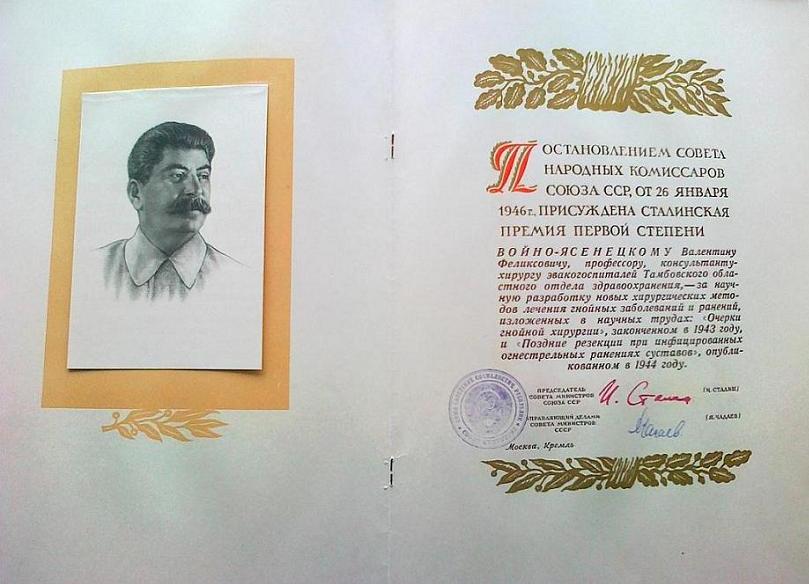 Наименование занятий, темКоличество часовКоличество часовКоличество часовНаименование занятий, темИтогЛекцииПрактикаЗанятие I. Знакомство с историей жизни святителя Луки.11Занятие II. Работа с источниками.22 Занятие III. Знакомство с технологией сторителлинга.312Занятие IV. Написание истории. 22Занятие V. Публичная презентация историй.11Раздел VI. Задания по выбору учащихся.11Итого10НачалоЗавязкаПроблемаРазвязкаКонец27 апреля 1877г.родился в г.Керчи, в семье провизора (аптекаря)1903г. Окончил Киевский университет, медицинский факультет1903-1904Работа в госпитале Киевского Красного Креста возле г. Читы1904- 1910гг.Ардатовское земство Симбирской губернии. Заведование  городской больницей.Село Верхний Любаж Фатежского уезда Курской губернии.  Земской управой переведен в уездную Фатежскую больницу. Село Романовка Балашовского уезда Саратовской губернии.25.11.1910 г.Войно-Ясенецкий — хирург Переславской земской больницы1912 г.главный врач и заведующий Переславской земской больницей1914 г.заведующий переславскими лазаретами для раненых1914 г.председатель Переславского земского комитета по организации помощи раненым и больным воинам1915 г.в Петрограде вышла книга «Региональная анестезия»1916 г.присвоено звание «Доктор медицины»1917 г.покинул Переславль, в поезде узнал о Февральской революции1917 г.главный врач и хирург Ташкентской городской больницы1920—1923 гг.заведующий кафедрой в Ташкентском Государственном Университете1920 г. -профессор топографической анатомии и оперативной хирургии Ташкентского университета1921 г.принимает сан священника1923 г.принимает монашеский постриг, наречен именем апостола, Евангелиста, врача и художника святого Луки1923 г.рукоположен во епископы; осужден и выслан в Нарымский край1924 г.этапирован в Восточную Сибирь1926 г.сослан в г. Красноярск1927 г.возвращается в Ташкент, служит рядовым священником; принимает больных на дому1930 г.приговорен к трем годам ссылки в городе Архангельске1934 г.вышла в свет урезанная книга «Очерки гнойной хирургии»1941 г.ссылка в поселок Большая Мурта Красноярского края1941 г.из ссылки переводится в госпиталь 15-15 в Красноярске1942 г.выступает с докладом «Поздние резекции при инфицированных огнестрельных ранениях суставов»1943 г.переезжает в Тамбов1944 г.назначен архиепископом Тамбовским и Мичуринским1944 г.выходит в свет труд «Очерки гнойной хирургии»1945 г.награжден правом ношения бриллиантового креста на клобуке1945 г.награжден медалью «За доблестный труд в Великой Отечественной войне 1941—1945 года»1946 г.удостоен Сталинской премии первой степени за научную работу «Очерки гнойной хирургии»1946 г.архиепископ Симферопольский и Крымский; выход в свет второго издания «Очерков гнойной хирургии»1953 г.ослеп, продолжает служить11 июня 1961 годаскончался1996г.канонизирован как Святой исповедник Русской Православной церкви